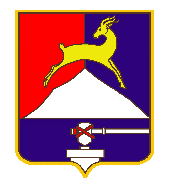 СОБРАНИЕ  ДЕПУТАТОВУСТЬ-КАТАВСКОГО ГОРОДСКОГО ОКРУГАЧЕЛЯБИНСКОЙ ОБЛАСТИВосемнадцатое заседаниеРЕШЕНИЕ  От 22.12.2021  	№ 167						г.Усть-КатавОб утверждении Правил содержания домашних животных на территории Усть-Катавского городского округаНа основании Федерального закона от 27.12.2018 года № 498-ФЗ «Об ответственном обращении с животными и о внесении изменений в отдельные законодательные акты Российской Федерации», Федерального закона от 30.03.1999 года № 52-ФЗ «О санитарно-эпидемиологическом благополучии населения», Закона Российской Федерации от 14.05.1993 года № 4979-1 «О ветеринарии», руководствуясь Уставом Усть-Катавского городского округа, Собрание депутатов РЕШАЕТ: Утвердить Правила содержания домашних животных на территории Усть-Катавского городского округа (приложение).Настоящее решение опубликовать в газете «Усть-Катавская неделя» и разместить на официальном сайте администрации Усть-Катавского городского округа www.ukgo.su.Организацию исполнения решения возложить на заместителя главы Усть-Катавского городского округа - начальника Управления инфраструктуры и строительства.Контроль за выполнением данного решения возложить на председателя комиссии по законодательству, местному самоуправлению, регламенту, депутатской этике и связям с общественностью В.В. Кречетова.Председатель Собрания ДепутатовУсть-Катавского городского округа                                           С.Н. ПульдяевГлава Усть-Катавского городского округа                                 С.Д.СемковПриложение к решению Собрания депутатов Усть-Катавского городского округа от 22.12.2021  № 167Правиласодержания домашних животных на территории Усть-Катавского
городского округаОбщие положенияПравила содержания домашних животных на территории Усть- Катавского городского округа (далее - Правила) разработаны в соответствии с Гражданским кодексом Российской Федерации, Законом Российской Федерации от 14.05.1993 № 4979-1 «О ветеринарии» с изменениями и дополнениями, Федеральным законом от 30.03.1999 № 52 «О санитарно- эпидемиологическом благополучии населения» с изменениями и дополнениями, Федеральным законом от 27.12.2018 № 498-ФЗ «Об ответственном обращении с животными и о внесении изменений в отдельные законодательные акты Российской Федерации», с изменениями и дополнениями и иными нормативными правовыми актами, действующими на территории Российской Федерации.Настоящие Правила регулируют отношения в области обращения с животными в целях защиты животных, а также укрепления нравственности, соблюдения принципов гуманности, обеспечения безопасности и иных прав и законных интересов граждан при обращении с животными.Правила определяют полномочия органов местного самоуправления Усть-Катавского городского округа, права и обязанности владельцев домашних животных в сфере содержания домашних животных на территории Усть-Катавского городского округа и разработаны в целях формирования целостной системы по улучшению содержания, использования и охраны животных, обеспечивающих интересы людей и защиту животных от жестокого обращения.Правила не применяются к отношениям в области охраны и использования животного мира, отношениям в области рыболовства и сохранения водных биологических ресурсов, отношениям в области аквакультуры (рыбоводства), отношениям в области охоты и сохранения охотничьих ресурсов, отношениям в области содержания и использования сельскохозяйственных животных и отношениям в области содержания и использования лабораторных животных.Отношения, возникающие при перевозке животных, регулируются законодательством в области транспорта, ветеринарным законодательством Российской Федерации и международными договорами с участием Российской Федерации.Основные понятияВладелец животного (далее также - владелец) - физическое лицо или юридическое лицо, которым животное принадлежит на праве собственности или ином законном основании;Домашние животные - животные (за исключением животных, включенных в перечень животных, запрещенных к содержанию), которые находятся на содержании владельца - физического лица, под его временным или постоянным надзором и местом содержания которых не являются зоопарки, зоосады, цирки, зоотеатры, дельфинарии, океанариумы;Жестокое обращение с животным - обращение с животным, которое привело или может привести к гибели, увечью или иному повреждению здоровья животного (включая истязание животного, в том числе голодом, жаждой, побоями, иными действиями), нарушение требований к содержанию животных, установленных Федеральным законом от 27 декабря 2018 года N 498-ФЗ "Об ответственном обращении с животными и о внесении изменений в отдельные законодательные акты Российской Федерации", другими федеральными законами и иными нормативными правовыми актами Российской Федерации (в том числе отказ владельца от содержания животного), причинившее вред здоровью животного, либо неоказание при наличии возможности владельцем помощи животному, находящемуся в опасном для жизни или здоровья состоянии;Животное без владельца - животное, которое не имеет владельца или владелец которого неизвестен;Место содержания животного - используемые владельцем животного здание, строение, сооружение, помещение или территория, где животное содержится большую часть времени в течение суток;Обращение с животными - содержание, использование (применение) животных, осуществление деятельности по обращению с животными без владельцев и осуществление иной деятельности, предусмотренной настоящим Федеральным законом, а также совершение других действий в отношении животных, которые оказывают влияние на их жизнь и здоровье;Потенциально опасные собаки - собаки определенных пород, их гибриды и иные собаки, представляющие потенциальную опасность для жизни и здоровья человека и включенные в перечень потенциально опасных собак, утвержденный Правительством Российской Федерации.Полномочия органов местного самоуправления в области
обращения с животнымиАдминистрация Усть-Катавского городского округа:принимает Правила содержания домашних животных на территории Усть-Катавского городского округа, изменения и дополнения к ним;осуществляет контроль над выполнением настоящих Правил;осуществляет взаимодействие с федеральными органами Россельхознадзора, Роспотребнадзора, ветеринарными учреждениями, службой участковых инспекторов по созданию организационных, методических, информационных условий для упорядочивания содержания домашних животных;осуществляет иные полномочия в соответствии с действующим законодательством.Права и обязанности владельцев домашних животныхДомашние животные могут находиться в собственности физических и юридических лиц. Отношения, возникающие по вопросам собственности в отношении домашних животных, регулируются гражданским законодательством. Домашнее животное может быть изъято у владельца только по решению суда или в ином порядке в случаях, предусмотренных действующим законодательством.Владелец домашнего животного имеет право:приобретать и отчуждать домашних животных;получать необходимую информацию и проходить теоретическую подготовку в клубах (обществах), в зоозащитных, ветеринарных и иных организациях по вопросам содержания домашних животных, их воспитания, разведения, профилактики различных заболеваний;на защиту жизни и здоровья домашних животных от посягательства других лиц;обесплодить принадлежащее ему домашнее животное;передать домашнее животное в приют для временного содержания;провозить домашних животных всеми видами транспорта при соблюдении правил пользования соответствующими транспортными средствами;обучать домашнее животное, в том числе под руководством специалиста по дрессировке;пользоваться иными правами в соответствии с действующим законодательством.Владелец домашнего животного обязан:обеспечить их кормами и водой безопасными для здоровья животных и окружающей среды, соответствующими ветеринарно-санитарным требованиям и нормам;содержать домашнее животное в соответствии с его биологическими особенностями, гуманно обращаться с ним, в случае заболевания обеспечивать оказание ветеринарной помощи;обезопасить граждан от нападения домашнего животного;соблюдать санитарно-гигиенические и ветеринарные нормы содержания домашних животных, установленные законодательством Российской Федерации;сообщать в органы ветеринарного надзора о случаях нападении домашних животных на человека, предъявлять домашнее животное для ветеринарного осмотра;немедленно сообщать в органы государственного ветеринарного надзора обо всех случаях внезапного падежа, массового заболевания или необычного поведения принадлежащих ему домашних животных;обеспечивать спокойствие и тишину для окружающих с 23.00 до 7.00 часов;в случае отказа от дальнейшего содержания, передать домашнее животное другому лицу либо поместить в приют;убирать экскременты, оставленные домашними животными;осуществлять утилизацию трупов домашних животных в соответствии с ветеринарно-санитарными правилами сбора, утилизации и уничтожения биологических отходов;выполнять иные требования, установленные законодательством Российской Федерации.Общие требования к содержанию животныхК общим требованиям к содержанию животных их владельцами относятся:обеспечение надлежащего ухода за животными;обеспечение своевременного оказания животным ветеринарной помощи и своевременного осуществления обязательных профилактических ветеринарных мероприятий в соответствии с требованиями настоящего Федерального закона, других федеральных законов и иных нормативных правовых актов Российской Федерации, регулирующих отношения в области ветеринарии;принятие мер по предотвращению появления нежелательного потомства у животных;предоставление животных по месту их содержания по требованию должностных лиц органов государственного надзора в области обращения с животными при проведении ими проверок;осуществление обращения с биологическими отходами в соответствии с законодательством Российской Федерации.В случае отказа от права собственности на животное или невозможности его дальнейшего содержания владелец животного обязан передать его новому владельцу или в приют для животных, которые могут обеспечить условия содержания такого животного.Требования к содержанию домашних животныхПри содержании домашних животных их владельцам необходимо соблюдать общие требования к содержанию животных, а также права и законные интересы лиц, проживающих в многоквартирном доме, в помещениях которого содержатся домашние животные.Не допускается использование домашних животных в предпринимательской деятельности, за исключением случаев, установленных Правительством Российской Федерации.Предельное количество домашних животных в местах содержания животных определяется исходя из возможности владельца обеспечивать животным условия, соответствующие ветеринарным нормам и правилам, а также с учетом соблюдения санитарно-эпидемиологических правил и нормативов.Выгул домашних животных должен осуществляться при условии обязательного обеспечения безопасности граждан, животных, сохранности имущества физических лиц и юридических лиц.При выгуле домашнего животного необходимо соблюдать следующие требования:исключать возможность свободного, неконтролируемого передвижения животного при пересечении проезжей части автомобильной дороги, в лифтах и помещениях общего пользования многоквартирных домов, во дворах таких домов, на детских и спортивных площадках;обеспечивать уборку продуктов жизнедеятельности животного в местах и на территориях общего пользования;не допускать выгул животного вне мест, разрешенных решением органа местного самоуправления для выгула животных.Выгул потенциально опасной собаки без намордника и поводка независимо от места выгула запрещается, за исключением случаев, если потенциально опасная собака находится на огороженной территории, принадлежащей владельцу потенциально опасной собаки на праве собственности или ином законном основании. О наличии этой собаки должна быть сделана предупреждающая надпись при входе на данную территорию.Перечень потенциально опасных собак утверждается Правительством Российской Федерации.Выгул домашних животныхВыгул домашних животных должен осуществляться с соблюдением санитарно-эпидемиологических норм и правил. Места выгула определяются владельцами домашних животных при обеспечении безопасности для окружающих.Владельцы домашних животных не должны допускать загрязнения животными дворов, тротуаров и улиц. Если животное оставило экскременты в этих местах, они должны быть немедленно удалены его владельцем.Запрещается выгуливать собак без сопровождающего лица, оставлять без присмотра, за исключением случаев, когда животное временно находится на привязи около зданий, строений, сооружений. Организации, предприятия, учреждения вправе помещать на принадлежащих им объектах знаки о запрещении их посещения с собаками и оборудовать места их привязи.В жилых районах выгуливание собак разрешается на поводках или в намордниках. Выгуливание бойцовских (служебных) пород собак допускается лицами, достигшими 14 лет, обладающими достаточной физической силой для удержания животного, на поводке и в намордниках. В местах скопления людей владелец обязан взять собаку на короткий поводок, исключая угрозу жизни и здоровью людей и животных.При выгуливании домашних животных в жилых микрорайонах владельцы обязаны обеспечить тишину с 23.00 часов до 7.00 часов.Запрещается выгуливать домашних животных на тротуарах, газонах, детских и спортивных площадках, на территориях образовательных и медицинских учреждений, в местах массового отдыха и купания населения.Отлов животных без владельцевОтлов животных без владельцев основывается на принципах соблюдения норм общественной нравственности, спокойствия и безопасности населения, гуманного отношения к животным.Отлов животных без владельцев производится специализированными организациями по заявке Администрации Усть-Катавского городского округа.Особые условия, обеспечивающие защиту людей от угрозы причинения вреда их жизни и здоровью животнымиПри обращении с животными не допускаются:содержание и использование животных, включенных в перечень животных, запрещенных к содержанию, утвержденный Правительством Российской Федерации. Данный запрет не распространяется на случаи содержания и использования таких животных в зоопарках, зоосадах, цирках, зоотеатрах, дельфинариях, океанариумах или в качестве служебных животных, содержания и использования объектов животного мира в полувольных условиях или искусственно созданной среде обитания либо диких животных в неволе, которые подлежат выпуску в среду их обитания, а также на иные случаи, установленные Правительством Российской Федерации;натравливание животных на людей, за исключением случаев необходимой обороны, использования служебных животных в соответствии с законодательством Российской Федерации или дрессировки собак кинологами.Организаторы мероприятий, в которых осуществляется использование животных в культурно-зрелищных целях, обязаны обеспечивать безопасность людей.Защита животных от жестокого обращенияЖивотные должны быть защищены от жестокого обращения.При обращении с животными не допускаются:1) проведение на животных без применения обезболивающих лекарственных препаратов для ветеринарного применения ветеринарных и иных процедур, которые могут вызвать у животных непереносимую боль;натравливание животных (за исключением служебных животных) на других животных;отказ владельцев животных от исполнения ими обязанностей по содержанию животных до их определения в приюты для животных или отчуждения иным законным способом;торговля животными в местах, специально не отведенных для этого;организация и проведение боев животных;организация и проведение зрелищных мероприятий, влекущих за собой нанесение травм и увечий животным, умерщвление животных;кормление хищных животных другими живыми животными в местах, открытых для свободного посещения, за исключением случаев, предусмотренных требованиями к использованию животных в культурнозрелищных целях и их содержанию, установленными Правительством Российской Федерации.Запрещение пропаганды жестокого обращения с животнымиЗапрещается пропаганда жестокого обращения с животными, а также призывы к жестокому обращению с животными.Запрещаются производство, изготовление, показ и распространение пропагандирующих жестокое обращение с животными кино-, видео- и фотоматериалов, печатной продукции, аудиовизуальной продукции, размещение таких материалов и продукции в информационнотелекоммуникационных сетях (в том числе в сети «Интернет») и осуществление иных действий, пропагандирующих жестокое обращение с животными.Ответственность за нарушение настоящих ПравилЗа нарушение настоящих Правил владельцы животных и иные лица несут административную, уголовную и иную ответственность в порядке, установленном законодательством Российской Федерации.